О проведении публичных (общественных) слушаний (обсуждений) по вопросу «Строительство и эксплуатация хвостохранилища для складирования хвостов сорбционного выщелачивания на месторождении «Рябиновое» на территории Алданского района Республики Саха (Якутия)»           В соответствии с Положением «О порядке организации и проведения публичных (общественных) слушаний (обсуждений) для участия населения в обсуждении проектов муниципальных правовых актов в муниципальном образовании «Алданский район»» принятым решением Алданского районного Совета № 24-2 от 31.05.2011г., заявлением ООО «Рябиновое»   о проведении публичных слушаний (обсуждений) по вопросу  «Строительство и эксплуатация хвостохранилища для складирования хвостов сорбционного выщелачивания на месторождении «Рябиновое» на территории Алданского района Республики Саха (Якутия)», постановляю: 1. Провести публичные (общественные) слушания (обсуждения) по вопросу:- «Строительство и эксплуатация хвостохранилища для складирования хвостов сорбционного выщелачивания на месторождении «Рябиновое» на территории Алданского района Республики Саха (Якутия)»,	самостоятельным вопросом, в 1 этап,  1 ноября 2019г., в 1600 по адресу: РС (Я), г. Алдан, ул. 26 Пикет 12.2.Утвердить районную комиссию по организации и проведению публичных слушаний в составе:3. В целях свободного доступа граждан к материалам по предмету слушаний, к оформлению своих вопросов, мнений, замечаний, предложений в письменном виде в адрес заявителя, эксперта, оргкомитета,  для ознакомления с Порядком проведения общественных слушаний, определить адрес размещения и режим работы общественной приемной:-  г. Алдан, ул. Дзержинского, д. 40, МУК АР «МЦРБ им. Н.А.Некрасова»;- период работы общественной приемной с 1 октября 2019 года по 10 октября 2019г., по вопросу «Строительство и эксплуатация хвостохранилища для складирования хвостов сорбционного выщелачивания на месторождении «Рябиновое» на территории Алданского района Республики Саха (Якутия)»- режим работы в соответствии с графиком работы учреждения.4. Директору МУК АР «МЦРБ им. Н.А.Некрасова» (Речистер Н.А.) рекомендовать:4.1. заключить договоры с ООО «Рябиновое»  на оказание услуг по организации работы общественной приемной;4.2. назначить лицо ответственное за работу общественных приемных.  5. Руководителю службы управления персоналом администрации (Шедько Л.П.): 5.1. обеспечить освещение мероприятий по подготовке и проведению публичных (общественных) слушаний, ознакомление граждан Алданского района с материалами по рассматриваемым вопросам на официальном сайте администрации http://www.aldanray .rи.6.  ООО «Рябиновое»  рекомендовать: 6.1. Заключить договор с МУК АР «МЦРБ им. Н.А.Некрасова» на оказание услуг по организации работы общественной приемной по адресу: г. Алдан, ул. Дзержинского, д. 40, «МЦРБ им. Н.А.Некрасова»;6.2. Обеспечить необходимыми материалами по рассматриваемым вопросам администрацию МО «Алданский район», общественные приемные.7. Настоящее постановление подлежит обнародованию в соответствии с Уставом МО «Алданский район» и опубликованию в средствах массовой информации.8. Контроль  исполнения настоящего постановления возложить на начальника управления промышленности администрации  МО «Алданский район» Ю.А. Паламутова.Глава района         	    	                                                                          С.Н. ПоздняковФедчик Денис Григорьевич(41145) 3-59-45 РЕСПУБЛИКА  САХА (ЯКУТИЯ) АДМИНИСТРАЦИЯ МУНИЦИПАЛЬНОГО  ОБРАЗОВАНИЯ«АЛДАНСКИЙ  РАЙОН»ПОСТАНОВЛЕНИЕ№ 939п от 18.09. 2019 г.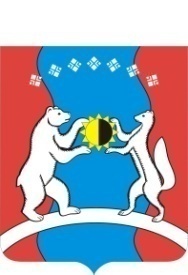 САХА ӨРӨСПУУБУЛУКЭТЭ«АЛДАН  ОРОЙУОНА»МУНИЦИПАЛЬНАЙТЭРИЛЛИИДЬАhАЛТАТАУУРААХПаламутов Ю.А.-начальник управления промышленности администрации МО «Алданский район», председатель комиссии;Члены  комиссии:Чистова Е.В.-гл.специалист управления промышленности администрации МО «Алданский район», заместитель председателя комиссии;Татарников В.М.-заместитель главы МО «Алданский район» по земельно-имущественным отношениям;Гоголадзе М.Ю.-гл. специалист по информационно-аналитической работе администрации МО «Алданский район», секретарь комиссии, слушаний;Колчанов В.А.-начальник Комитета охраны природы МОП РС (Я) в Алданском районе (по согласованию);Ивкина Е.А.-главный редактор газеты «Алданский рабочий» (по согласованию).От заявителей и разработчиков:От заявителей и разработчиков:Куликов И.Ю.Начальник службы технического проектирования и лицензированияШишкин Г.А.Главный инженер-проектировщик ООО «ТомсПроект»